Coalway Early Years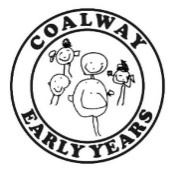 Home to Nursery AgreementDear Parent/Carer, Please read the statements set out in the agreement below, then sign and return the form to us prior to your child’s start date.  If you have any queries about this agreement please do not hesitate to contact us.Child’s Name …………………………………………………..Signed:  …………………………………………………………………………………..Manager	Signed: ………………………………….  Parent/Carer      Date: ………………………………………………..Coalway Early Years will;Parents/Carers will;Provide for your child’s safety and well-being at all timesProvide a stimulating, enriching and safe learning environment where your child can learn through play and develop to their full potentialAbide by the frameworks of the Early Years Foundation Stage and other statutory requirementsAbide by the policies and procedures of ‘Coalway Early Years’Ensure that we promote an inclusive and enabling environment for your child that meets their individual needs, interests and abilities.Have an ethos of continuing improvement and development to ensure that we constantly strive to provide the best learning opportunities for your child that we canAssess and track your child’s development and plan for opportunities for them to take their next steps in learningBuild strong partnerships with you as parents and carersSignpost parents and carers to sources of additional support where necessaryFully complete all registration and permission forms and ensure that the nursery is informed of any changes at the earliest opportunityEnsure that their child attends nursery on time every day and is collected on time; inform the nursery as soon as possible of any circumstances that prevent thisEnsure that their child arrives for nursery appropriately equipped for the day, that is, in suitable clothing for the weather and for playing (which can often include messy play), with a bag of named spare clothes, with an appropriate packed lunch where requiredAbide by the rules, policies and procedures of the nurseryFully participate in their child’s learning and development through attendance of meetings, providing feedback, contributing to Learning JourneysStrive to be an active member of the nursery community, for example, through responding to questionnaires, attending fundraising and other events, volunteering to be part of the management committeeDeal with any issues or complaints in an appropriate manner